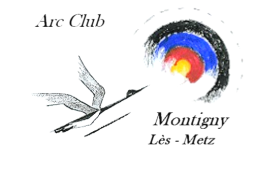 Chers archers compétiteurs.Afin d’avoir un meilleur suivi de ceux d’entre vous qui s’inscrivent aux différentes compétitions, et dans le souci que chacun trouve une place pour y participer, je souhaiterai une organisation plus précise des prises d’inscriptions.Voici donc la procédure restant tout de même assez simple :Consultez les mandats des différents concours proposés par les clubs.Avant la date limite d’inscription inscrite sur la fiche qui concerne la compétition où vous souhaitez vous rendre, il vous faut remplir dans le tableau vos Nom & Prénom, Catégorie, Type d’Arc et Départ (si plusieurs mentionnés).Passé ce délai, le club ne vous inscrira plus à cette compétition et ce sera alors à vous de le faire par vos propres moyens et à vos frais si vous souhaitez tout de même vous y rendre.A mon tour, je reporte sur le mandat  la liste des inscrits pour l’envoyer dans les délais au club organisateur.La liste restant affichée en salle et/ou au canal, cela vous permettra d’organiser le covoiturage sans oublier personne.Le covoiturage n’est pas un service rendu par le club mais reste bien une démarche à organiser entre les archers compétiteurs.Rappel de mes coordonnées :               Didier Collignon  03.54.62.37.48 ou 06.65.36.66.37 Merci pour votre compréhension et participation au bon fonctionnement des inscriptions aux concours.Le directeur sportif, Didier.Procédure d’organisation établie le 6 mars 2013.